SURI, BIRBHUM, 731101.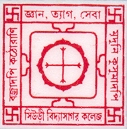 ACCREDITED BY NAAC-B++ Affiliated to the University of BurdwanB. A., B. Sc. & B. Com. (Hons. & General) & M. Sc. in ZoologyList of Holidays 2022-2023*Date of Id-Ul-Fitr may change. Separate notification will be issued.Dr. Tapan Kr. ParichhaPrincipalSuri Vidyasagar CollegeDateOccasionNo. of DaysDay01.07.2022National Doctor’s Day (Birthday of Dr. B.C.Roy) & RathaYatra01Friday10.07.2022Id-Uz-Zoha00Sunday29.07.2022Death anniversary of Ishwar Chandra Vidyasagar 01Friday09.08.2022Muharram01Tuesday15.08.2022Independence Day01Monday19.08.2022Janmastami01Friday25.09.2022Mahalaya00Sunday30.09.2022 to 10.10.2022Puja Holidays11(including 02 Sundays)Friday to Monday02.10.2022Birthday of Mahatma Gandhi00Sunday09.10.2022Fateha-dwaz-daham00Sunday24.10.2022 to 26.10.2022Kali Puja03Monday to Wednesday27.10.2022Bhatridwitia01Thursday30.10.2022 & 31.10.2022Chhatpuja01Sunday & Monday08.11.2022Guru Nanak Birthday01Tuesday15.11.2022Birthday of Birsha Munda01Tuesday10.12.2022Arun Kr. Sen Death Anniversary01Saturday25.12.2022Christmas Day00Sunday01.01.2023New Year’s Day00Sunday12.01.2023Birthday of Swami Vivekananda 01Thursday23.01.2023Birthday of Netaji01Monday26.01.2023Republic Day01Thursday26.01.2023 & 27.01.2023Saraswati Puja02Thursday & Friday18.02.2023Shivaratri01Saturday07.03.2023 & 08.03.2023Doljatra02Tuesday & Wednesday09.03.2023College Foundation Day01Thursday07.04.2023Good Friday01Friday14.04.2023Birthday of Dr. B. R. Ambedkar01 Friday15.04.2023Bengali New Year’s Day01Saturday22.04.2023 & 23.04.2023Id-Ul-Fitr*01Saturday & Sunday01.05.2023May Day01Monday05.05.2023Buddha Purnima01Friday09.05.2023Birthday of Rabindranath Tagore01TuesdayDiscretion of the Principal04Total No. of Holidays42 days (Excluding Sundays)42 days (Excluding Sundays)Sundays52 DaysCollege Open Days (Working Days)365-94 = 271 Days365-94 = 271 Days